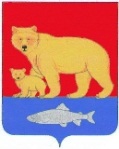 АДМИНИСТРАЦИЯ КАРАГИНСКОГО МУНИЦИПАЛЬНОГО РАЙОНАпроектП О С Т А Н О В Л Е Н И Е «____» _______________ 2017г.						№ _______п.ОссораОб  отмене постановления АдминистрацииКарагинского муниципального района № 144 от 30 июля 2015 года «О конкурсе на закрепление за перевозчиками маршрутов пассажирских регулярных перевозок в Карагинском муниципальном районе»В  соответствии с Федеральным законом от 13.07.2015 № 220-ФЗ «Об организации регулярных перевозок пассажиров и багажа автомобильным транспортом и городским наземным электрическим транспортом в Российской Федерации и о внесении изменений в отдельные законодательные акты Российской Федерации», решением Совета депутатов Карагинского муниципального района № 97 от 16.02.2017г. «Об утверждении Положения «Об организации транспортного обслуживания населения по муниципальным маршрутам регулярных перевозок в границах Карагинского муниципального района»ПОСТАНОВЛЯЮ:1.Отменить:- постановление Администрации Карагинского муниципального района № 144 от 30 июля 2015г. « О конкурсе на закрепление за перевозчиками маршрутов пассажирских регулярных перевозок в Карагинском муниципальном районе»- постановление Администрации Карагинского муниципального района № 207 от 13 ноября 2015 года «О внесении изменений и дополнений в постановление администрации Карагинского муниципального района от 30.07.2015г. № 144 «О конкурсе на закрепление за перевозчиками маршрутов пассажирских регулярных перевозок в Карагинском муниципальном районе»- постановление Администрации Карагинского муниципального района № 127 от 30 июня 2016 года «О внесении изменений и дополнений в постановление администрации Карагинского муниципального района  от 30.07.2015г. № 144 «О конкурсе на закрепление за перевозчиками маршрутов пассажирских регулярных перевозок в Карагинском муниципальном районе»- постановление Администрации Карагинского муниципального района № 159 от 10 августа 2016 года « О внесении изменений  в постановление администрации Карагинского муниципального района от 30.07.2015г. № 144 «О конкурсе на закрепление за перевозчиками маршрутов пассажирских регулярных перевозок в Карагинском муниципальном районе»	2. Настоящее постановление вступает в силу со дня опубликования на официальном сайте администрации Карагинского муниципального района.Глава Карагинскогомуниципального района					В.Н. Гавриловсогласовано:Начальник правового отдела 				Н.А.ЩербинаИсп. Новикова И.Н.